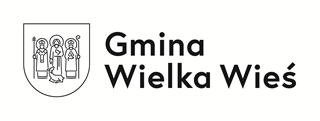 Załącznik do „Wniosku o przyjęcie dziecka do  publicznego przedszkola  i oddziału przedszkolnego w publicznej  szkole podstawowej  na terenie gminy Wielka Wieś  (rok szkolny 2021/2022)Informacja o przetwarzaniu danych osobowych:Zgodnie z art. 13 ust. 1 i 2 Parlamentu Europejskiego i Rady (UE) 2016/679 z 27.04.2016 r. w sprawie ochrony osób fizycznych w związku z przetwarzaniem danych osobowych i w sprawie swobodnego przepływu takich danych oraz uchylenia dyrektywy 95/46/WE (ogólne rozporządzenie o ochronie danych) (Dz. Urz. UE L 119) informuję, że:1). Administratorem Pani/Pana danych osobowych oraz danych osobowych Pani/Pana dziecka jest Dyrektor  Zespołu szkolno-Przedszkolnego w Modlnicy 2). Administrator wyznaczył Inspektora Ochrony Danych Osobowych – Panią Barbarę Kołacz, z którą można się skontaktować poprzez e – mail: barbarakolacz.ewart@gmail.com w każdej sprawie dotyczącej przetwarzania danych osobowych Pani/Pana oraz dziecka.3). Dane osobowe Pani/Pana oraz dane osobowe Pani/Pana dziecka przetwarzane są na podstawie art. 6 ust. 1 lit c RODO w celu przeprowadzenia postępowania rekrutacyjnego, zgodnie z ustawą z dnia 14 grudnia 2016 r. Prawo oświatowe.  4). Dane osobowe Pani/Pana oraz dane osobowe Pani/Pana dziecka będą udostępniane podmiotom upoważnionym do ich otrzymywania na podstawie przepisów prawa.  5). Dane osobowe Pani/Pana oraz dane osobowe Pani/Pana dziecka będą przechowywane zgodnie z przepisami prawa.6). Posiada Pani/Pan prawo do dostępu do danych osobowych, prawo do ich sprostowania, usunięcia lub ograniczenia przetwarzania.7). Przysługuje Pani/Panu prawo do wniesienia skargi do Organu Nadzorczego, którym jest Prezes Urzędu Ochrony Danych Osobowych ul. Stawki 2, 00 – 193 Warszawa, gdy uzna Pani/Pan, że przetwarzanie danych osobowych Pani/Pana oraz danych osobowych Pani/Pana dziecka narusza przepisy RODO.8). Dane osobowe Pani/Pana oraz dane osobowe Pani/Pana dziecka nie podlegają profilowaniu.Oświadczam, iż zapoznałam/em się z powyższą klauzulą informacyjną...................................                                                                                                 ….................................miejscowość, data                                                                                                            czytelny podpis                            